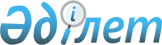 О внесении изменения и дополнения в постановление акимата города Алматы от 8 апреля 2016 года № 2/122 "Об ограничении въезда транспортных средств на отдельных территориях города Алматы"Постановление акимата города Алматы от 6 марта 2023 года № 1/167. Зарегистрировано Департаментом юстиции города Алматы 7 марта 2023 года № 1721
      Акимат города Aлматы ПОСТAНОВЛЯЕТ:
      1. Внести в постановление акимата города Алматы "Об ограничении въезда транспортных средств на отдельных территориях города Алматы" от 8 апреля 2016 года № 2/122 (зарегистрировано в Реестре государственной регистрации нормативных правовых актов № 1278) следующее изменение и дополнение:
      пункт 1 указанного постановления изложить в следующей редакции:
      "1. Ограничить въезд транспортных средств на особо охраняемую природную зону урочища "Шымбулак", кроме транспортных средств на электрическом двигателе (электромобили), а также специальной техники и транспортных средств коммунальных, оперативных и экстренных служб.";
      дополнить пунктом 1-1 следующего содержания:
      "1-1. До 1 сентября 2023 года транспортные средства, принадлежащие и (или) обслуживающие юридические лица, осуществляющие деятельность на данной территории не подлежат ограничению на въезд на особо охраняемую природную зону урочища "Шымбулак.".
      2. Управлению экологии и окружающей среды города Алматы, государственному региональному природному парку "Медеу" и Департаменту полиции города Aлматы (по согласованию) принять меры, вытекающие из настоящего постановления.
      3. Управлению экологии и окружающей среды города Aлматы в установленном законодательством порядке обеспечить:
      1) государственную регистрацию настоящего постановления в Департаменте юстиции города Алматы;
      2) размещение настоящего постановления на интернет–ресурсе акимата города Алматы.
      4. Контроль за исполнением настоящего постановления возложить на заместителя акима города Aлматы Абдыкадырова А.Е.
      5. Настоящее постановление вводится в действие по истечении десяти календарных дней после дня его первого официального опубликования.
					© 2012. РГП на ПХВ «Институт законодательства и правовой информации Республики Казахстан» Министерства юстиции Республики Казахстан
				
      Аким города Алматы

Е. Досаев
